ライフサイクルゲームⅢ 出張研修申込書申込日　　　　年　　　月　　　日第一生命では、ご記入いただいた内容を以下の業務などに活用いたします。●関連会社・提携会社を含む各種商品・サービスの案内・提供 　　　●第一生命の業務に関する情報提供・運営管理　　　　※各種商品・サービスの詳細は、当社ホームーページ（https://www.dai-ichi-life.co.jp/）でご覧いただけます。     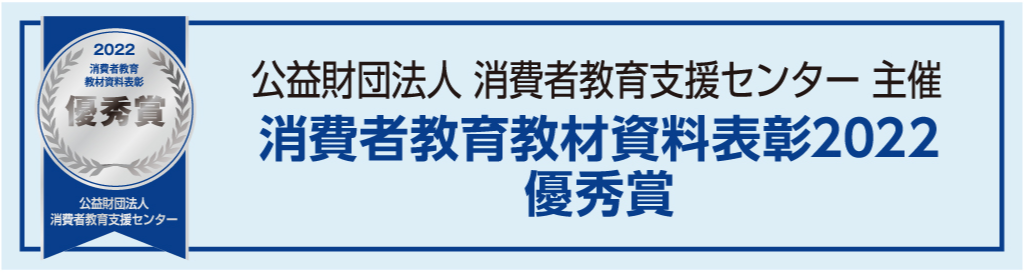 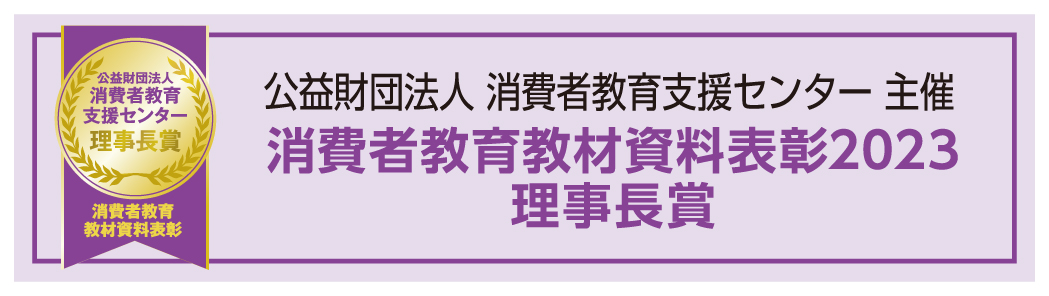 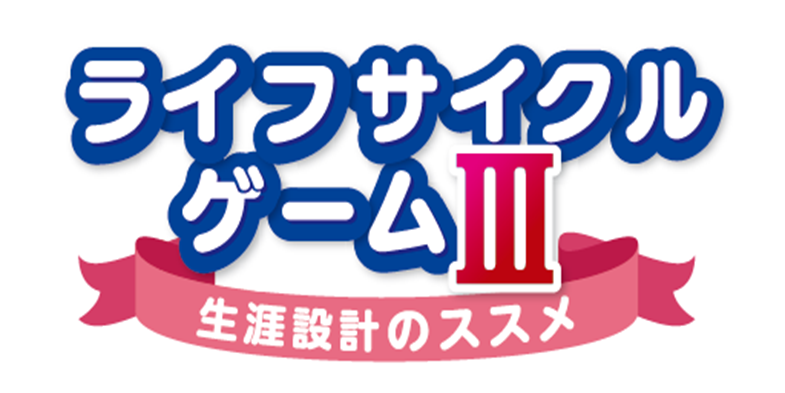 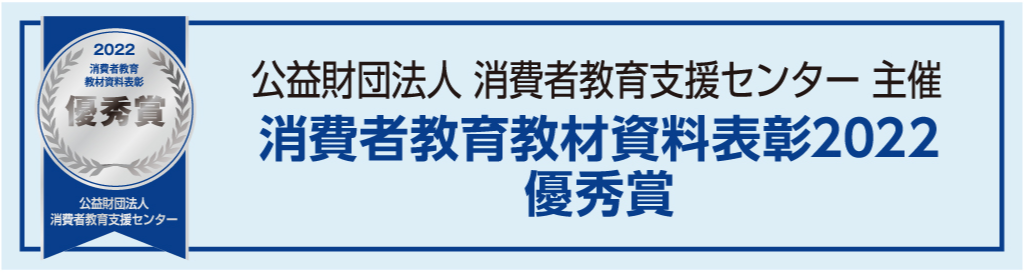 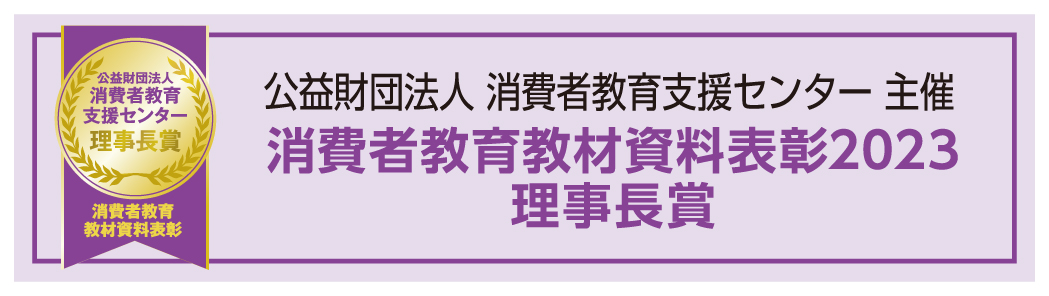 オンライン版実施にあたっての留意事項＜対応OS及びブラウザ＞・ご利用前に使用されるパソコンやタブレットの環境をご確認いただきますようお願いします。　　OS：Windows、Mac、Android、iOSブラウザー：Google Chrome、Firefox、Microsoft Edge、Safariの最新バージョン＜利用上の注意事項＞・プレーヤー１人につき１台のパソコンやタブレットが必要です。・使用するパソコン・タブレット内の容量により、ゲームの進行が遅くなる場合がございます。・ゲームに音声機能はありません。非対面でゲームをする際は、プレーヤー同士で会話ができるWeb会議ツール（Microsoft TeamsやZoom）などを合わせて利用することをお薦めします。＜前日までに行っていただくこと＞・ゲーム実施前日までに、当日お使いいただく全てのパソコン・タブレットにて事前ダウンロード用URLから、ゲームをダウンロードしていただきます。・不具合の原因になりますので、ゲーム開始直前でのダウンロードは控えていただいております。・プレーヤー各自のログインID、パスワードの割り振りをお願いいたします。※事前ダウンロードURLとログインID、パスワードはお申し込み後、ご担当者のメールアドレス宛に送付いたします。＜お問い合わせ先＞ 　　　　　第一生命保険株式会社　CX推進部　消費者志向推進室   　　　　　　E-Mail ： LifeCycleGame@daiichilife.com　　　電話 ： 03-3216-1211（大代表）　　　企業・団体名（フリガナ）企業・団体名企業・団体住所企業・団体住所最寄駅　　　　　　　　　　　　　　　　　　　線　　　　　　　　駅　　　　　　　　　　徒歩・バス　　　　　分会場所在地※出張研修会場が上記と相違する場合は下記にご記入ください。会場所在地ご担当者（フリガナ）ご担当者お名前ご担当者部署・役職ご担当者電話番号ご担当者メールアドレス　　　　　　　　　　　　　　　　　　　　　　　　　　　　　　　　＠　　　　　　　実施希望日時第１希望：　　　　　　　　年　　　月　　　日（　　　）　　　　　　　　　　　　：　　　～　　　：　　　　　　まで実施希望日時第２希望：　　　　　　　　　年　　　月　　　日（　　　）　　　　　　　　　　　　：　　　～　　　：　　　　　　まで実施希望日時第３希望：　　　　　　　　　年　　　月　　　日（　　　）　　　　　　　　　　　　：　　　～　　　：　　　　　　まで実施希望日時※複数回実施を希望される場合は、下記の「その他」欄に実施希望回数をご記入ください。※出張研修をご希望の場合でも、新型コロナ感染症の拡大などの状況によっては、オンライン研修にご変更をお願いする場合がございます。※複数回実施を希望される場合は、下記の「その他」欄に実施希望回数をご記入ください。※出張研修をご希望の場合でも、新型コロナ感染症の拡大などの状況によっては、オンライン研修にご変更をお願いする場合がございます。参加予定者数合計　　　　　　　名（新入社員数　　　　　　名、その他社員数　　　　　名）講師の出張有無　　　　　　対面での研修を希望　　　　　オンラインでの研修を希望その他◆実施にあたり、注意事項等ありましたらご記入くださいその他